AUTORIDADE TRIBUTÁRIA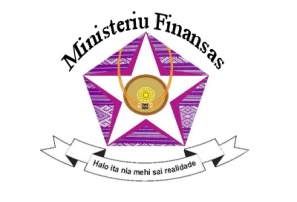 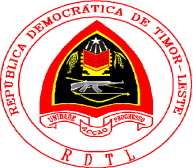         DIREÇÃO NACIONAL DE RECEITAS PETROLIFERAS  E MINERAISTorre Ministerio das Financas, RDTL, Piso 8, Avenida Ai-Tarak Laran, Dili, Timor Leste P.O Box-18, Dili, Timor-Leste, Phone (+670) 74002083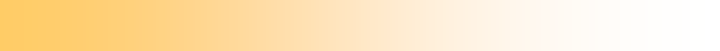 TIMOR-LESTE PETROLEUM TAX- Summary of Monthly Tax Obligations1. Month and Calendar Year  	 		: …………….. /20212. Tax Identification Number (TIN)		: 	3. Taxpayer Name				:4. Current Postal Address			:5.  Contact Name				: 6. Contact Phone Number & E-mail address	:Summary of Monthly Tax Obligations(Transfer the amount from the individual tax form for each tax obligation)Notes: 	1. Attach the individual tax form for each type of tax obligation;2. Please attach copy of EFT bank transfer instruction form in support of electronic transfer of above taxes to the TL     Petroleum Fund Bank Account. 3. Next period if your company will be ceased on trading in Timor-Leste jurisdiction, if yes, the reason: …………………………………………………………………………………………….., and send official letter to NDPMR to issue de-register  TIN in NDPMR data base.   4. Fees of bank transfer is paid by your company should not include on tax amount. Taxpayers Declaration:Under penalties of perjury, I (full name)     ………………………………………….…, (designation) ………………………………..……..declare that I have examined this form, including accompanying schedules and statements, and to the best of my knowledge and belief, it is true, correct, accurate, and complete. Signature: __________________________________________Date:_____________Type of Tax obligationAmount of Tax(in US $)Date of payment to the TL Petroleum Fund Bank AccountTimor-Leste residents or PE withholding taxTimor-Leste non-residents withholding taxTimor-Leste resident employees’ wages WHT Timor-Leste non-resident employees’ wages WHTMonthly VAT collectionMonthly Income Tax Installment                       Monthly APT/SPT Installment                                                  Total